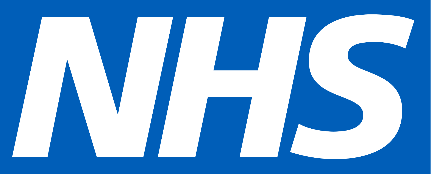 The next PPG meeting will be onThursday 27th July 2023 at 5pm Via Teams meetingsIf you would like to become a PPG member Please fill out a form at reception.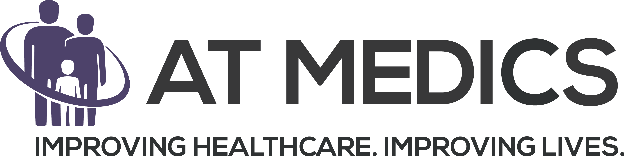 